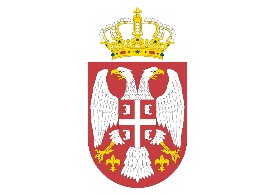 Република Србија ОСНОВНИ СУД У ПETРОВЦУ НА МЛАВИ  4 Су-22 68/20 Дана 15.06.2020 године Петровац на МлавиОсновни суд у Петровцу на МлавиКОНКУРСНА ДОКУМЕНТАЦИЈАЈАВНА НАБАКА МАЛЕ ВРЕДНОСТИ ЕНЕРГЕНТИ-МРКИ УГАЉ И ДРВА ЗА ОГРЕВЈун 2020 годинеНа основу чл. 39. и 61. Закона о јавним набавкама („Сл. гласник РС” бр. 124/12 и 14/15 и 68/15, у даљем тексту: Закон), чл. 6. Правилника о обавезним елементима конкурсне документације у поступцима јавних набавки и начину доказивања испуњености услова („Сл. гласник РС” бр. 29/2013), Одлуке о покретању поступка јавне набавке број 4 Су 22 68/20 од 15.06.2020 године и решења о образовању комисије за јавну набавку 4 Су 22 68/20 од 15.06.2020 године припремљена је: КОНКУРСНА ДОКУМЕНТАЦИЈАза јавну набавку мале вредности енергенти-мрки угаљ и дрва за огрев 4 Су-22 68/20 од 15.06.2020 год.Конкурсна документација садржи:                         ОПШТИ ПОДАЦИ О ЈАВНОЈ НАБАВЦИ 1. Подаци о наручиоцу Наручилац: Основни суд у Петровцу на Млави Адреса: Српских Владара 159Матични број: 17865609ПИБ: 1083417782. Врста поступка јавне набавке Предметна јавна набавка се спроводи у поступку јавне набавке мале вредности по партијама у складу са Законом и подзаконским актима којима се уређују јавне набавке. 3. Предмет јавне набавке  број 4 Су-22 68/20 су потрошна добра– МРКИ УГАЉ, 35 тона,  сепарисан, гранулација КОМАД, са доњом топлотном вредношћу од минимум 18.500 kj/kg,  са превозом до Судске јединице Жагубица у Жагубици  и букова дрва 30 м3 - класа цепанице, полутке, облице, исечена са превозом до Судске јединице Жагубица у Жагубици.Процењена вредност јавне набавке износи 750.000,00 динара без ПДВ-а и то за пратују број 1 :  583.333,00 динара без ПДВ-а	и за партију број 2:  166.667,00 динара без ПДВ-а.Контакт (лице или служба) Лице за контакт: судијски помоћник Весна АлексовскиБрој тел: 012/331 260	САДРЖАЈ Поглавље Назив поглавља_____________________________________________ страна 1 Општи подаци о јавној набавци________________________________________  страна 2 Подаци о предмету јавне набавке ______________________________________  страна 4 Услови за учешће у поступку јавне набавке из чл. 75. Закона и упутство како се доказује испуњеност тих услова, са изјавом у складу са чл.77 ст.4 ЗЈН________            страна  5-7 Упутство понуђачима како да сачине понуду___________________________  страна 8-12  Образац понуде и образац предмета набавке____________________________страна 13-14 Образац модела уговора ____________________________________________ страна 15-16 Образац изјаве о независној понуди ___________________________________  страна 17 Образац изјаве о поштовању обавеза из чл.75 ст.2 ЗЈН ____________________ страна 18   ПОДАЦИ О ПРЕДМЕТУ ЈАВНЕ НАБАВКЕПредмет јавне набавкеПредмет јавне набавке бр. 4 Су-22 68/20 су потрошна добра и то мрки угаљ 35 тона,  сепарисан, гранулација комад, са доњом топлотном вредношћу од минимум 18.500 kj/kg,  са превозом до Судске јединице Жагубица у Жагубици  и букова дрва 30 м3 - класа цепанице, полутке, облице, исечена са превозом до Судске јединице Жагубица у Жагубици.Шифра из општег речника набавки: 09240000 угаљ, 03410000 дрва. Партије: I и II партијаНабавка је обликована у две партије и то: партија 1 – мрки угаљ, 35 тона,  сепарисан, гранулација КОМАД, са доњом топлотном вредношћу од минимум 18.500 kj/kg,  -  процењена вредност 583.333,00 динара без ПДВ-а,партија 2 – букова дрва 30 м3, - класа цепанице, полутке, облице, исечена- процењена вредност 166.667,00 динара без ПДВ-аса превозом уговорених  количина до  Судске јединице Жагубица у Жагубици.	Модел уговора (понуђач мора да попуни, парафира и печатира сваку страну модела уговора чиме потврђује да се слаже са истим). УСЛОВИ ЗА УЧЕШЋЕ У ПОСТУПКУ ЈАВНЕ НАБАВКЕ ИЗ ЧЛ. 75.  ЗАКОНА И УПУТСТВО КАКО СЕ ДОКАЗУЈЕ ИСПУЊЕНОСТ ТИХ УСЛОВА1. УСЛОВИ ЗА УЧЕШЋЕ У ПОСТУПКУ ЈАВНЕ НАБАВКЕ ИЗ ЧЛ. 75. ЗАКОНА1.1. Право на учешће у поступку предметне јавне набавке има понуђач који испуњава обавезне услове за учешће у поступку јавне набавке дефинисане чл. 75. Закона, и  то:1) Да је регистрован код надлежног органа, односно уписан у одговарајући регистар (чл. 75. ст. 1. тач. 1 Закона);2) Да он и његов законски заступник није осуђиван за неко од кривичних дела као члан организоване криминалне групе, да није осуђиван за кривична дела против привреде, кривична дела против животне средине, кривично дело примања или давања мита, кривично дело преваре (чл. 75. ст. 1. тач. 2  Закона);3) Да је измирио доспеле порезе, доприносе и друге јавне дажбине у складу са прописима Републике Србије или стране државе када има седиште на њеној територији (чл. 75. ст. 1. тач. 4 Закона); 	 4)   Да има важећу дозволу надлежног органа за обављање делатности која је                     предмет јавне набавке (чл. 75. ст. 1. тач. 5 Закона)2. УПУТСТВО КАКО СЕ ДОКАЗУЈЕ ИСПУЊЕНОСТ УСЛОВАИспуњеност обавезних и додатних услова за учешће у поступку предметне јавне набавке, у складу са чл. 77. став 4. Закона, понуђач доказује достављањем Изјаве, којом под пуном материјалном и кривичном одговорношћу потврђује да испуњава услове за учешће у поступку јавне набавке из чл. 75. Закона, дефинисане овом конкурсном документацијом, осим услова из члана 75. став 1. тачка 5).Изјава мора да буде потписана од стране овлашћеног лица понуђача и оверена печатом.  Уколико Изјаву потписује лице које није уписано у регистар као лице овлашћено за заступање, потребно је уз понуду доставити овлашћење за потписивање.Наручилац може пре доношења одлуке о додели уговора да тражи од понуђача, чија је понуда оцењена као најповољнија, да достави на увид оригинал или оверену копију свих или појединих доказа о испуњености услова. Ако понуђач у остављеном примереном року, који не може бити краћи од 5 дана, не достави на увид оригинал или оверену копију тражених доказа, наручилац ће његову понуду одбити као неприхватљиву.Понуђач није дужан да доставља на увид доказе који су јавно доступни на интернет страницама надлежних органа.Понуђач је дужан да без одлагања писмено обавести наручиоца о било којој промени у вези са испуњеношћу услова из поступка јавне набавке, која наступи до доношења одлуке, односно закључења уговора, односно током важења уговора о јавној набавци и да је документује на прописани начин. Конкурсна документација за јавну набавку мале вредности 4 Су-22 68/20.ИЗЈАВА ПОНУЂАЧА О ИСПУЊЕНОСТИ УСЛОВА ИЗ ЧЛАНА 75.ЗАКОНА О ЈАВНИМ НАБАВКАПАРТИЈА БРОЈ------------------------------------------------------------------                                     (уписати број и назив партије) ____Изјављујем под пуном материјалном и кривичном одговорношћу да испуњавам обавезне  услове  за  учешће  у поступку јавне  набавке енергенти-мрки угаљ и дрва за огрев, добра - мрки  угаљ и  букова дрва за потребе Основног суда Петровац на Млави, за  коју  наручилац  спроводи  поступак  јавне  набавке  мале вредности број  4 Су-22 68/20 у складу са чланом 75. Закона о јавним набавкама, и то да:1.   сам  регистрован  код  надлежног  органа, односно  уписан  у    одговарајући регистар,  2.   да нисам осуђиван за неко од кривичних дела  као члан организоване криминалне групе, да нисам осуђиван за кривична дела против привреде, против животне средине примања или давања мита и кривично дело преваре.3.   сам  измирио  све  доспеле  порезе  и  друге  јавне  дажбине  у  складу  са прописима Републике Србије или стране државе када има седиште на њеној територији,Потврђујем	да	сам	у	потпуности	упознат	са	условима	из конкурсне документације да  се  учини  понуда  за  јавну  набавку енергенти-мрки угаљ и дрва за огрев, добра 4 Су-22 68/20 – мрки  угаљ и  букова дрва за потребе рада Основног суда у Петровцу на Млави у грејној сезони 2020-2021 године за коју  подносим  понуду,  те  неопозиво  прихватам  све предвиђене услове наведене у документацији што потврђујем достављањем своје понуде.Датум		Потпис овлашћеног лица   Напомена: Обележити врсту огревног материјала на који се изјава односи, умножити изјаву за сваку партију за коју се подноси понуда. УПУТСТВО ПОНУЂАЧИМА КАКО ДА САЧИНЕ ПОНУДУ1. ПОДАЦИ О ЈЕЗИКУ НА КОЈЕМ ПОНУДА МОРА ДА БУДЕ САСТАВЉЕНАПонуђач подноси понуду на српском језику.2. НАЧИН НА КОЈИ ПОНУДА МОРА ДА БУДЕ САЧИЊЕНАПонуђач  понуду подноси непосредно или путем поште у затвореној коверти или кутији, затворену на начин да се приликом отварања понуда може са сигурношћу утврдити да се први пут отвара.На полеђини коверте или на кутији навести назив и адресу понуђача. Понуду доставити на адресу:  Основни суд  Петровац на Млави, улица Српских Владара 159, са назнаком: ,,Понуда за јавну набавку – енергенти-мрки угаљ и дрва за огрев, -  4 Су-22 68/20 са назнаком „НЕ ОТВАРАТИ”.Понуда се сматра благовременом уколико је примљена од стране наручиоца до  29.06.2020 године до 12,00 часова.Наручилац ће по пријему одређене понуде, на коверти, односно кутији у којој се понуда налази, обележити време пријема и евидентирати број и датум понуде према редоследу приспећа. Уколико је понуда достављена непосредно наручилац ће понуђачу предати потврду пријема понуде. У потврди о пријему наручилац ће навести датум и сат пријема понуде. Понуда коју наручилац није примио у року одређеном за подношење понуда, односно која је примљена по истеку дана и сата до којег се могу  понуде подносити, сматраће се неблаговременом.Понуда са свим прилозима пожељно је да буде увезана у јединствену целину са прикладним начином печаћења. Сви подаци унети у конкурсну документацију од стране понуђача су службена тајна осим података који се саопштавају у току јавног отварања понуда. Било какво изношење података из конкурсне документације ван Комисијског рада је злоупотреба која подлеже законским прописима.Понуда мора да садржи:- образац понуде- изјаву о испуњавању услова из члана 75. Закона у поступку јавне набавке мале вредности- образац изјаве о независној понуди- Понуђач може да поднесе  понуду за једну или више партија. Понуда мора да обухвати најмање једну партију.- Понуђач је дужан да у понуди наведе да ли се понуда односи на целокупну набавку или само на одређене партије.- У случају да понуђач поднесе понуду за обе партије, она мора бити поднета тако да се може оцењивати за сваку партију посебно.Напомињемо да су сви заинтересовани понуђачи дужни да уколико се њихова понуда односи на партију бр.1-мрки угаљ  уз основну конкурсну документацију обавезно  приложе и доказ о доњој топлотној вредности понуђеног угља.- Докази из чл. 75.  Закона, у случају да понуђач поднесе понуду за обе партије, не морају бити достављени за сваку партију посебно, односно могу бити достављени у једном примерку за све партије.4. НАЧИН ИЗМЕНЕ, ДОПУНЕ И ОПОЗИВА ПОНУДЕУ року за подношење понуде понуђач може да измени, допуни или опозове своју понуду на начин који је одређен за подношење понуде.Понуђач је дужан да јасно назначи који део понуде  мења односно која документа накнадно доставља. Измену, допуну или опозив понуде треба доставити на адресу: Основни суд Петровац на Млави,Српских Владара 159.На полеђини коверте или на кутији навести назив и адресу понуђача. По истеку рока за подношење понуда понуђач не може да повуче нити да мења своју понуду.5. НАЧИН И УСЛОВИ ПЛАЋАЊА, ГАРАНТНИ РОК, КАО И ДРУГЕ ОКОЛНОСТИ ОД КОЈИХ ЗАВИСИ ПРИХВАТЉИВОСТ ПОНУДЕЗахтеви у погледу начина, рока и услова плаћања.Рок плаћања је  30 дана од дана испоруке, на основу документа који испоставља понуђач, а којим је потврђена испорука огревног материјала. Плаћање се врши уплатом на рачун понуђача. Понуђачу није дозвољено да захтева аванс.Захтеви у погледу гарантног рокаГаранција у погледу квалитета угља не може бити краћа од 120 дана од дана испоруке угља.Захтев у погледу рока (испоруке добара, извршења услуге)Рок испоруке је утврђен сукцесивно. Испорука ће се вршити у више наврата на начин што ће се 15 тона угља и половина дрва испоручити најкасније до 01.10.2020. године, затим 10 тона и преостале количине дрва ће се испоручити најкасније до 15.01.2021 године или по пријему писменог захтева наручиоца а што зависи од потрошње и складишних капацитета  најкасније у року од 10 дана. Преостале количине угља од 10 тона ће се испоручити до краја грејне сезоне на захтев наручиоца. Место испоруке  франко магацин Судске јединице Жагубица.Захтев у погледу рока важења понудеРок важења понуде не може бити краћи од 30 дана од дана отварања понуда.У случају истека рока важења понуде, наручилац је дужан да у писаном облику затражи од понуђача продужење рока важења понуде. Понуђач који прихвати захтев за продужење рока важења понуде на може мењати понуду.6.  ВАЛУТА И НАЧИН НА КОЈИ МОРА ДА БУДЕ НАВЕДЕНА И ИЗРАЖЕНА ЦЕНА У ПОНУДИЦена мора бити исказана у динарима, са и без пореза на додату вредност, са урачунатим свим трошковима које понуђач има у реализацији предметне јавне набавке, с тим да ће се за оцену понуде узимати у обзир цена без пореза на додату вредност. У цену је урачунат огревни материјал са трошковима превоза до Судске јединице Жагубица. Цена је фиксна и не може се мењати. Ако је у понуди исказана неуобичајено ниска цена, наручилац ће поступити у складу са чланом 92. Закона. Ако понуђена цена укључује увозну царину и друге дажбине, понуђач је дужан да тај део одвојено искаже у динарима.7. ПОДАЦИ О ДРЖАВНОМ ОРГАНУ ИЛИ ОРГАНИЗАЦИЈИ, ОДНОСНО ОРГАНУ ИЛИ СЛУЖБИ ТЕРИТОРИЈАЛНЕ АУТОНОМИЈЕ ИЛИ ЛОКАЛНЕ САМОУПРАВЕ ГДЕ СЕ МОГУ БЛАГОВРЕМЕНО ДОБИТИ ИСПРАВНИ ПОДАЦИ О ПОРЕСКИМ ОБАВЕЗАМА, ЗАШТИТИ ЖИВОТНЕ СРЕДИНЕ, ЗАШТИТИ ПРИ ЗАПОШЉАВАЊУ, УСЛОВИМА РАДА И СЛ., А КОЈИ СУ ВЕЗАНИ ЗА ИЗВРШЕЊЕ УГОВОРА О ЈАВНОЈ НАБАВЦИПодаци о пореским обавезама се могу добити у Пореској управи, Министарства финансија и привреде. Подаци о заштити животне средине се могу добити у Агенцији за заштиту животне средине и у Министарству рударства и енергетике. Подаци о заштити при запошљавању и условима рада се могу добити у Министарству рада, запошљавања и борачка и социјална питања.8. ДОДАТНЕ ИНФОРМАЦИЈЕ ИЛИ ПОЈАШЊЕЊА У ВЕЗИ СА ПРИПРЕМАЊЕМ ПОНУДЕЗаинтересовано лице може, у писаном облику или факсом на број 012/331- 260 или путем мејла тражити од наручиоца додатне информације или појашњења у вези са припремањем понуде, најкасније 5 дана пре истека рока за подношење понуде. Наручилац ће заинтересованом лицу у року од 3 (три) дана од дана пријема захтева за додатним информацијама или појашњењима конкурсне документације, одговор доставити у писаном облику и истовремено ће ту информацију објавити на Порталу јавних набавки. Додатне информације или појашњења упућују се са напоменом „Захтев за додатним информацијама или појашњењима конкурсне документације, 4 Су-22-68/20. Ако наручилац измени или допуни конкурсну документацију 8 или мање дана пре истека рока за подношење понуда, дужан је да продужи рок за подношење понуда и објави обавештење о продужењу рока за подношење понуда.По истеку рока предвиђеног за подношење понуда наручилац не може да мења нити да допуњује конкурсну документацију.            ВРСТА КРИТЕРИЈУМА ЗА ДОДЕЛУ УГОВОРАИзбор најповољније понуде ће се извршити применом критеријума: Најнижа понуђена цена. 	ЕЛЕМЕНТИ КРИТЕРИЈУМА НА ОСНОВУ КОЈИХ ЋЕ НАРУЧИЛАЦ ИЗВРШИТИ ДОДЕЛУ УГОВОРА У СИТУАЦИЈИ КАДА ПОСТОЈЕ ДВЕ ИЛИ ВИШЕ ПОНУДА СА  ИСТОМ ПОНУЂЕНОМ ЦЕНОМ.Уколико две или више понуда имају исту најнижу понуђену цену, као најповољнија биће изабрана понуда оног понуђача који је понудио повољније услове плаћања и краћи рок испоруке. ПОШТОВАЊЕ ОБАВЕЗА КОЈЕ ПРОИЗИЛАЗЕ ИЗ ВАЖЕЋИХ ПРОПИСАПонуђач је дужан да у оквиру своје понуде достави изјаву дату под кривичном и материјалном одговорношћу да је поштовао све обавезе које произилазе из важећих прописа о заштити на раду, запошљавању и условима рада, заштити животне средине, као и да гарантује да је ималац права интелектуалне својине. НАЧИН И РОК ЗА ПОДНОШЕЊЕ ЗАХТЕВА ЗА ЗАШТИТУ ПРАВА ПОНУЂАЧАЗахтев за заштиту права може да поднесе понуђач, односно свако заинтересовано лице, или пословно удружење у њихово име. Захтев за заштиту права подноси се Републичкој комисији, а предаје наручиоцу. Примерак захтева за заштиту права подносилац истовремено доставља Републичкој комисији. Захтев за заштиту права се доставља непосредно или факсом на број 012/331-286 или препорученом пошиљком са повратницом. Захтев за заштиту права се може поднети у току целог поступка јавне набавке, против сваке радње наручиоца, осим уколико Законом ниједругачије одређено. О поднетом захтеву за заштиту права наручилац обавештава све учеснике у поступку јавне набавке, односно објављује обавештење о поднетом захтеву на Порталу јавних набавки, најкасније у року од 2 дана од дана пријема захтева. Уколико се захтевом за заштиту права оспорава врста поступка, садржина позива за подношење понуда или конкурсне документације, захтев ће се сматрати благовременим уколико је примљен од стране наручиоца најкасније 3 дана пре истека рока за подношење понуда, без обзира на начин достављања. У том случају подношења захтева за заштиту права долази до застоја рока за подношење понуда.После доношења одлуке о додели уговора из чл. 108. Закона или одлуке о обустави поступка јавне набавке из чл. 109. Закона, рок за подношење захтева за заштиту права је 5 дана од дана објављивања одлуке на Порталу јавних набавки. Захтевом за заштиту права не могу се оспоравати радње наручиоца предузете у поступку јавне набавке ако су подносиоцу захтева били или могли бити познати разлози за његово подношење пре истека рока за подношење понуда, а подносилац захтева га није поднео пре истека тог рока.Ако је у истом поступку јавне набавке поново поднет Захтев за заштиту права  од стране истог подносиоца захтева, у том захтеву се не могу оспоравати радње наручиоца за које је подносилац захтева знао или могао знати приликом подношења претходног захтева. Подносилац захтева за заштиту права дужан је да на рачун буџета  Републике Србије,   број рачуна 840-30678845-06, шифра плаћања 153 или 253, позив на број 97  50-016, сврха уплате: Републичка административна такса, број или ознака јавне набавке на коју се односи поднети захтев за заштиту права, назив наручиоца, прималац уплате: Буџет Репбулике Србије,  уплати таксу у износу од 60.000,00  динара.РОК У КОЈЕМ ЋЕ УГОВОР БИТИ ЗАКЉУЧЕНУговор о јавној набавци ће бити закључен са понуђачем којем је додељен уговор у року од 8 дана од дана протека рока за подношење Захтева за заштиту права из члана 149. Закона. Уколико изабрани понуђач коме је након спроведеног поступка додељен уговор о јавној набавци из неког разлога одустане од закључења уговора он о томе мора писмено да обавести наручиоца, након чега ће наручилац уговор доделити следећем понуђачу са најприхватљивијом понудом. У случају да је поднета само једна понуда наручилац може закључити уговор пре истека рока за подношење захтева за заштиту права, у складу са чланом 112. став 2. тачка 5) Закона.ОБРАЗАЦ ПОНУДЕПонуда бр _______________________ од  _________________________ за јавнунабавку____________________ - [навести предмет јавне набавке], ЈН број1)ОПШТИ ПОДАЦИ О ПОНУЂАЧУ _______________________________2) ПОНУДУ ПОДНОСИ:А) САМОСТАЛНОБ) СА ПОДИЗВОЂАЧЕМВ) КАО ЗАЈЕДНИЧКУ ПОНУДУ	Датум                                           М.П.                                       Понуђач1) ОПИС ПРЕДМЕТА НАБАВКЕ – мрки угаљ 35 тона, гранулација „Комад“ и букова дрва 30 м/3   (навести предмет јавне набавке]                Датум                                                 М.П.                                         ПонуђачМОДЕЛ УГОВОРАУГОВОР О ЈАВНОЈ НАБАВЦИ УГЉА И ДРВА ЗА ПОТРЕБЕОСНОВНОГ СУДА У ПЕТРОВЦУ НА МЛАВИ 4 Су-22 50/19Закључен дана___________између:1. Основног суда у Петровцу на Млави, ул. Српских Владара 159, ПИБ 108341778, матични број: 17865609,  рачун број: 840-0000000001620-21 кога заступа, Председник суда Бане Марковић, са једне стране (у даљем тексту :Наручилац) и2.___________________________________,(адреса)_________________________,(матични број)_______,ПИБ:_____________текући рачун_______________ коју заступа Директор___________________са друге стране ( у даљем тексту: Понуђач-набављач)Заједнички назив за учеснике у овом послу је “Уговорне стране”.Уговорне стране су се сагласиле о следећем:Основ уговора: 4 Су-22 68/20 број и датум одлуке о додели уговора, понуда изабраног понуђача бр._______________од _____________.Члан 1.Наручилац Основни суд у Петровцу на Млави, поверава набављачу_______________, набавку  35 тона мрког угља_____________, сепарисан, гранулација комад, доња калоријска вредност  _______ кј/кг, по јединичној цени ____________динара по тони без ПДВ, а што укупно износи ______________________динара без ПДВ, односно __________________ динара са ПДВ-ом, са све превозом до Судске јединице Жагубица 35 т угља и Наручилац Основни суд у Петровцу на Млави, поверава набављачу ___________, набавку 30 м/ 3 букових дрва,  класа цепанице, полутке, облице, исечена по цени од ___________ по м3 без ПДВ, а што укупно за свих 30 м/3 износи ______________________динара без ПДВ, односно __________________ динара са ПДВ-ом, са све превозом до Судске јединице Жагубица.Члан 2.Набављач _______________________се обавезује, да изврши испоруку Основном суду у Петровцу на Млави , у месту испоруке франко магацин  Судске јединице у Жагубици, и то сукцесивно у више наврата на начин како је предвиђено конкурсном документацијом.Члан 3.Набављач се обавезује да у случају задоцњења, надокнади разлику у цени између набавне и тренутне тржишне цене, када испоручи угаљ, односно дрва, као и нематеријалну штету услед хладноће коју претрпе радници у Судској јединици, уколико суд од других набављача не набави благовремено угаљ односно дрва.              Члан 4.Ако у току важења овог уговора једна од уговорних страна жели да измени одређене одредбе уговора а друга страна на то не пристаје, уговор се споразумно раскида.                Члан 5.За евентуалне спорове настале из овог уговора, надлежан је Привредни суд у Пожаревцу.Уговор је сачињен у 4 истоветна примерка, од којих по 2 за сваку уговорну страну.__________________	__________________                  НАБАВЉАЧ                                                                                     НАРУЧИЛАЦ                                                                                                                              ВФ Председника                                                                                                                             Основног суда у                                               	    Петровцу на Млави                                                                                                                             Бане МарковићОБРАЗАЦ ИЗЈАВЕ О НЕЗАВИСНОЈ ПОНУДИУ складу са чланом 26. Закона ________________________________даје:ИЗЈАВУ О НЕЗАВИСНОЈ ПОНУДИПод пуном материјалном и кривичном одговорношћу потврђујем да сам понуду у поступкујавне  набавке  мале  вредности број 4 Су-22 68/20 поднео независно, без договора са другим понуђачима или заинтересованим лицима.                          Датум:                         М.П.                                          Потпис понуђачаОБРАЗАЦ ИЗЈАВЕ О ПОШТОВАЊУ ОБАВЕЗА ИЗ ЧЛАНА 75. СТАВ 2. ЗАКОНА У вези члана 75. став 2. ЗЈН, као заступник понуђача дајем следећуИ З Ј А В УПонуђач_________________________________________________________у поступку јавне набавке добара огревног материјала за потребе Основног суда у Петровцу на Млави 4 Су 22-68/20 поштовао је обавезе које произилазе из важећих прописа о заштити на раду,запошљавању у условима рада,заштити животне средине и гарантујем да је ималац права интелектуалне својине.	Понуђач                                                                                                ______________________Назив понуђача:Адреса понуђачаМатични број понуђача:Порески идентификациони број понуђача (ПИБ):Име особе за контакт:Електронска адреса понуђача (е-маил):Телефон:Телефакс:Број рачуна понуђача и назив банке:Лице овлашћено за потписивање уговора  Укупна цена без ПДВ-аI партија (угаљ)II партија (дрва)Укупна цена са ПДВ-омI партија (угаљ)II партија (дрва)Рок и начин плаћањаРок важења понудеРок испорукеГарантни периодМесто и начин испоруке